Aqueous ChemistryExplain water’s properties in term of its ability to form hydrogen bonds.Describe the electronic structure of a water molecule.Identify hydrogen bond donor and acceptor groups.List the other types of weak noncovalent forces that affect biological molecules.Describe how water interacts with polar and charged solutes.Relate the solubility of substances to the hydrophobic effect.Explain the hydrophobic effect in terms of water’s entropy.Predict the water solubility of hydrophobic and hydrophilic substances.Describe how amphipathic substances behave in water.Explain why a lipid bilayer is a barrier to diffusion.Q: How does the entropy of water change when a non-polar material is added to the solution?Q: Is there a change in the free energy of the system described above? Increase or decrease?Q: How do amphipathic molecules orient themselves in aqueous solution?Q: What molecules can freely pass through the cell membrane (lipid bilayer)?Determine the effects of acids and bases on a solution’s pH.KW = [H+][OH-] = 1 x 10-14pH = -log [H+]pH = pK + log ([A-]/[HA])Recognize the relationship between the concentrations of H+ and OH-.Predict how the pH changes when acid or base is added to water. (calc. 2.1)Perform calculations using the Henderson-Hasselbalch equation. (calc. 2.2, 2.3)Predict the ionization states of acid-base groups at a given pH. (calc. 2.4)Describe how buffer solutions resist changes in pH.Recognize the acidic and basic species in a buffer solution.Use the Henderson-Hasselbalch equation to devise a recipe for a buffer solution. (calc. 2.5)Determine the useful pH range of a buffer solution.Explain how the human body maintains a constant pH.Write the equations that describe operation of the bicarbonate buffer system in the human body.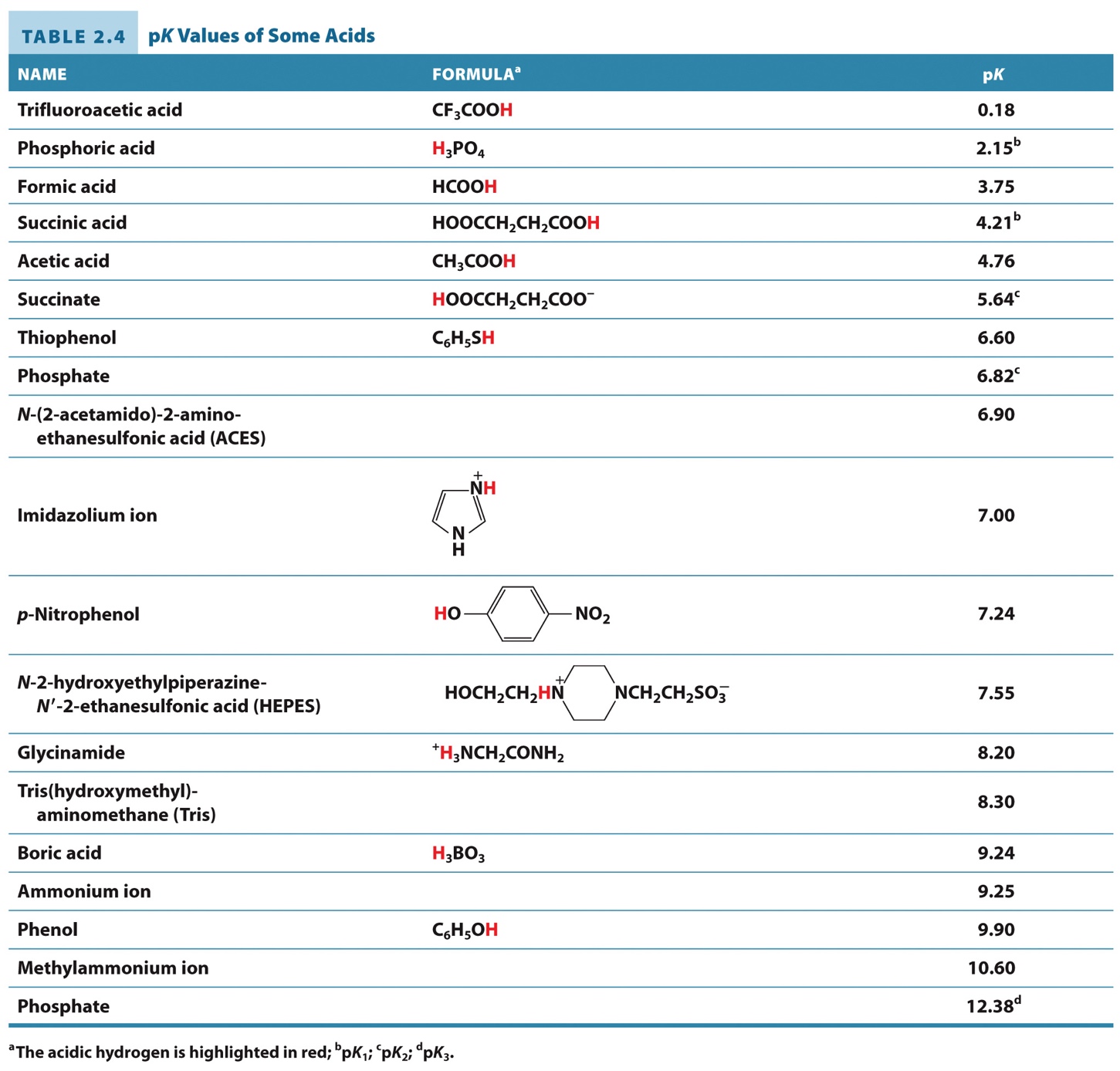 